 «Как научить ребёнка правильно держать карандаш»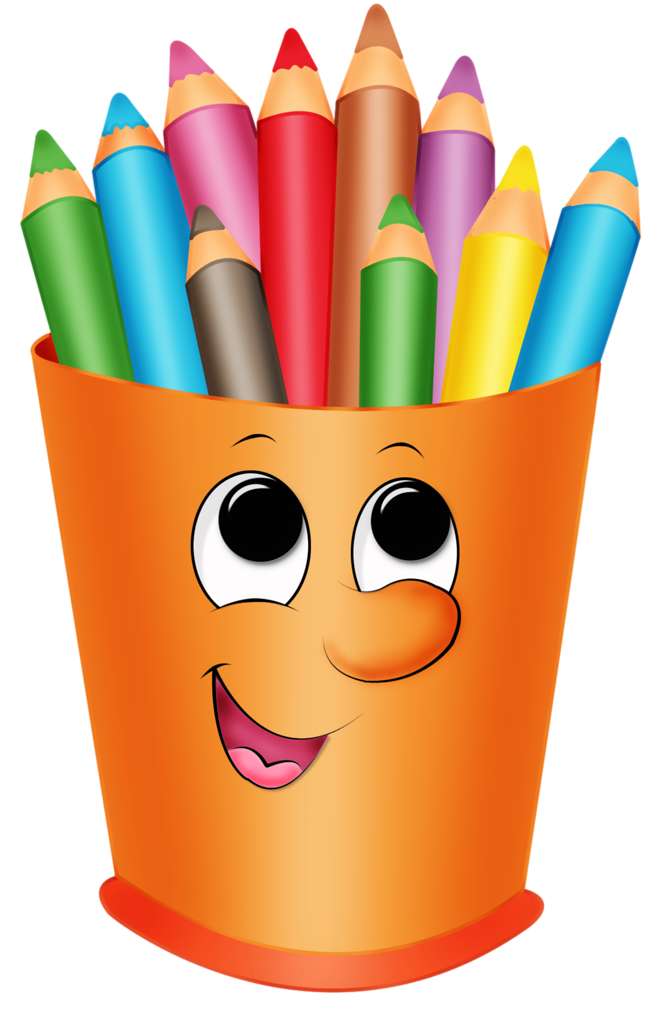 Уважаемые родители, дети младшего дошкольного возраста не все  могут правильно держать карандаш. И поэтому сразу возникает ряд вопросов.Вопрос первый: В каком возрасте ребёнок начинает овладевать навыками письма?Овладевать навыками письма малыш начинает еще задолго до того, как становится школьником. Дело в том, что рисуя фломастерами или кистью, у ребенка развивается мелкая моторика, которая непосредственно в будущем влияет на подчерк. Но при этом важно еще в дошкольном возрасте пояснить малышу, как правильно располагать инструменты для письма в руке.Обучать малыша правильно держать в маленьких ручках карандаши необходимо начать уже тогда, когда ребенок, впервые попробует использовать их по назначению. Взрослым необходимо на собственном примере продемонстрировать, как следует захватывать карандаш. Затем правильно расположить карандаш в руке малыша. Но не стоит надеяться, что сразу после вашего показа ребенок усвоит полученные знания. Для того чтобы навык закрепился, понадобятся регулярные напоминания и дополнительные упражнения, направленные на укрепление кисти руки и развитие мелкой моторики.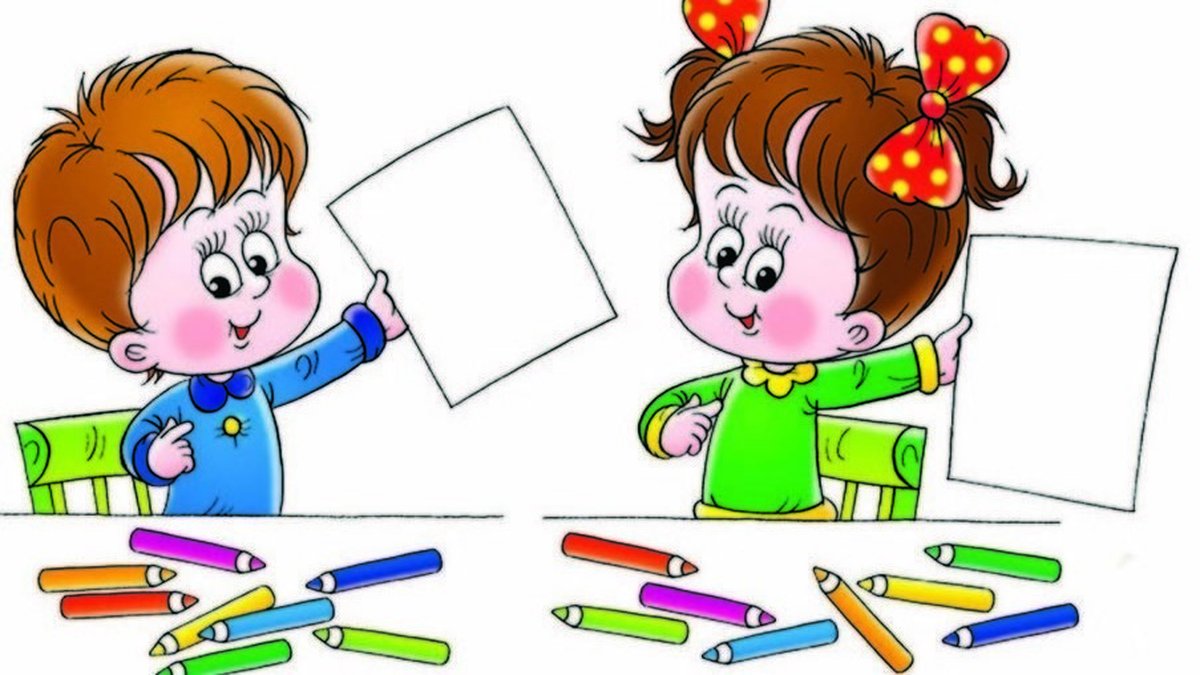 Вопрос второй: Как научить правильно, держать карандаш?Карандаш следует держать тремя пальцами: средним, указательным и мизинцем на расстоянии 1 сантиметра от пишущего стержня. Безымянный палец и мизинец должны находиться в расслабленном состоянии. При этом кисть руки не должна быть напряжена. Если кисть напрягается, дайте возможность ребёнку встряхнуть рукой или сделать пальчиковую гимнастику для кистей рукМы писали, мы писали, встряхивать руками и сжимать иНаши пальчики устали, разжимать пальцыМы немножко отдохнемИ опять писать начнем.Вопрос третий: Нужно ли обучать дошкольника?Дело в том, что данный навык непосредственно влияет на дальнейшую успеваемость малыша в школе. Неправильный захват ручки значительно снижает скорость выполнения письменного задания. Кроме того, неверное расположение инструмента приводит к перенапряжению кисти руки и пальцев - это негативно отражается не только на подчерке школьника, но и приводит к снижению интереса и позитивного отношения к учебному процессу. Поэтому так важно на первых этапах ознакомления с карандашом приучить малыша, верно его использовать.Магазины канцелярских товаров предлагают огромный ассортимент самых разных, порой необычных, карандашей, фломастеров, ручек. Безусловно, яркие красочные письменные принадлежности нравятся детям. Необходимо, в первую очередь, выбирать качественные канцелярские товары. Так, диаметр пишущего инструмента не должен превышать 1 сантиметра. Желательно остановить выбор на трёхгранных карандашах, так как они не скользят в руке и помогают правильно захватить карандаш.4 Развиваем мелкую моторику пальцев.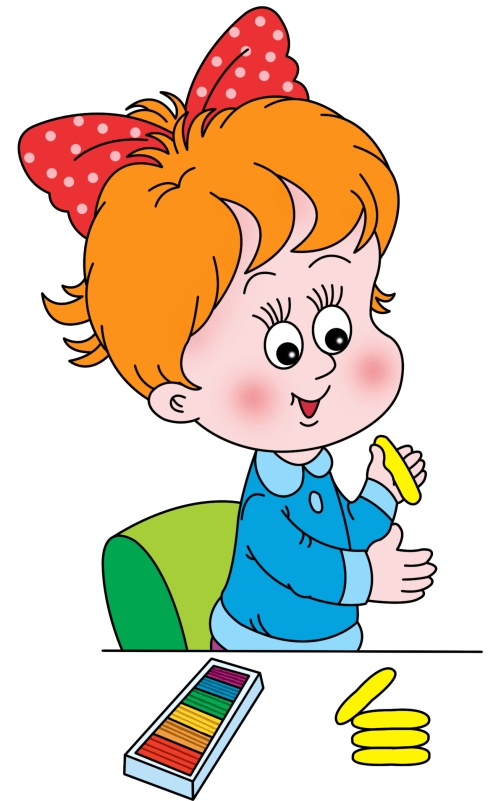 Необходимо тренировать маленькие пальчики, в частности, нужно развивать "щипковый захват".Для развития мелкой моторики эффективными являются следующие занятия: лепка из пластилина и соленого теста; отрывание кусочков бумаги; нанизывание и собирание бусинок; застегивание пуговиц; поиск мелких предметов в песке. Такие упражнения способствуют развитию мелкой моторики, в частности, формируют захват предметов тремя пальцами. Приобретенный навык поможет малышу быстрее научиться,правильно держать карандаш в руках.5 Эффективные приемы обученияПравильно- используйте следующие приемы: Предложите малышу рисовать мелками, длиной не больше трех сантиметров. Захватить такой небольшой кусочек "кулачком" не получится, поэтому ребенок возьмет его с помощью трех пальцев. Объясните крохе, что карандаши нужно держать именно так. Дайте поиграть ребенку с прищепками. Для этого можно использовать готовые шаблоны. Например, расскажите о том, что ежик,потерял свои иголки и попросите вернуть их на место - для этого нужно прикрепить прищепки к картонной заготовке животного. Обратите внимание дошкольника на то, как работают при этом его пальчики. Предложите малышу карандаш (при этом напоминая про правильный захват, чтобы разукрасить ежа.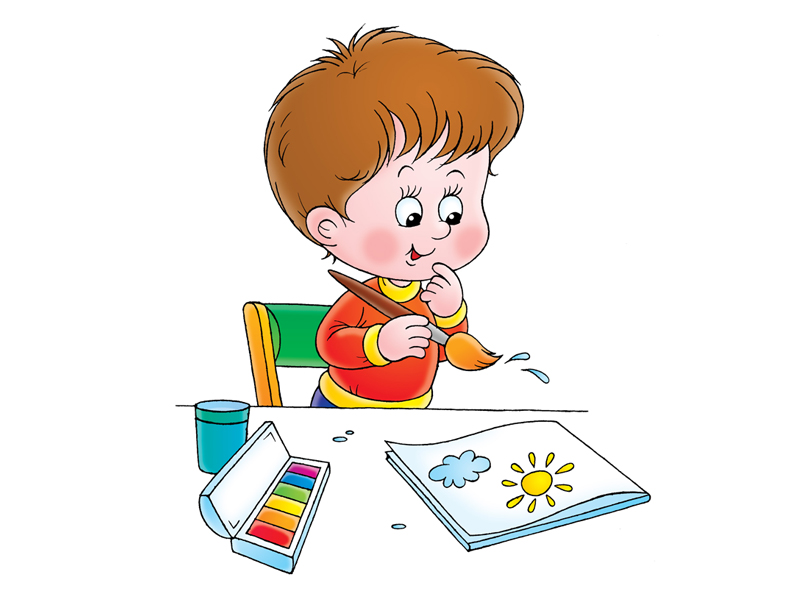 